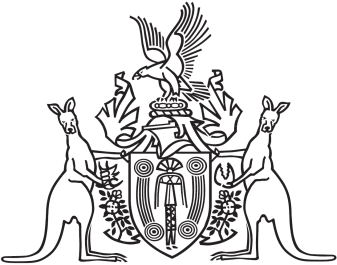 Northern Territory of AustraliaGovernment GazetteISSN-0157-833XNo. S89	5 August 2016Northern Territory of AustraliaCrown Lands ActReserve No. 1663 (Blatherskite Park Reserve)
Appointment of TrusteeI, Bess Nungarrayi Price, Minister for Local Government and Community Services, under section 79(1) of the Crown Lands Act, appoint Joanne Mary Doyle to be a trustee of Reserve No. 1663 (Blatherskite Park Reserve).Dated 5 August 2016B. N. PriceMinister for Local Government and Community Services